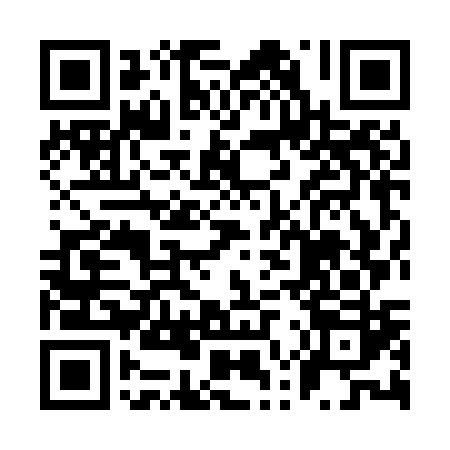 Prayer times for Santana do Paraiso, BrazilMon 1 Apr 2024 - Tue 30 Apr 2024High Latitude Method: NonePrayer Calculation Method: Muslim World LeagueAsar Calculation Method: ShafiPrayer times provided by https://www.salahtimes.comDateDayFajrSunriseDhuhrAsrMaghribIsha1Mon4:445:5711:543:165:506:592Tue4:445:5711:543:165:496:583Wed4:455:5811:533:165:496:574Thu4:455:5811:533:155:486:565Fri4:455:5811:533:155:476:566Sat4:455:5811:523:145:466:557Sun4:465:5911:523:145:456:548Mon4:465:5911:523:135:456:539Tue4:465:5911:523:135:446:5310Wed4:465:5911:513:125:436:5211Thu4:466:0011:513:125:426:5112Fri4:476:0011:513:125:416:5013Sat4:476:0011:513:115:416:5014Sun4:476:0011:503:115:406:4915Mon4:476:0111:503:105:396:4816Tue4:476:0111:503:105:386:4817Wed4:486:0111:503:095:386:4718Thu4:486:0211:493:095:376:4619Fri4:486:0211:493:085:366:4620Sat4:486:0211:493:085:366:4521Sun4:496:0211:493:075:356:4422Mon4:496:0311:493:075:346:4423Tue4:496:0311:483:075:336:4324Wed4:496:0311:483:065:336:4325Thu4:496:0411:483:065:326:4226Fri4:506:0411:483:055:326:4227Sat4:506:0411:483:055:316:4128Sun4:506:0511:483:055:306:4129Mon4:506:0511:473:045:306:4030Tue4:516:0511:473:045:296:40